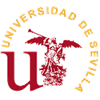 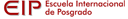 AUTORIZACIÓN DE REPRESENTACIÓN PARA LA REALIZACIÓN DE TRÁMITES EN LA SECRETARÍA(Cumpliméntese en letra mayúscula, si se rellena a mano)AUTORIZA A:Para que, conforme establece el artículo 5 de la Ley 39/2015, de 1 de octubre, del Procedimiento Administrativo Común de las Administraciones Públicas, única y exclusivamente actúe en su nombre ante la Escuela Internacional de Posgrado de la Universidad de Sevilla, para realizar el siguiente:ACEPTACIÓN DE LA REPRESENTACIÓNCon la firma del presente escrito el representante acepta la representación conferida y responde de la autenticidad de la firma del representado, así como de la copia del D.N.I./N.I.E. del mismo que acompaña a este documento.En Sevilla. Fecha: Firma del Representado:Firma del Representante:SRA. DIRECTORA DE LA ESCUELA INTERNACIONAL DE POSGRADO DE LA UNIVERSIDAD DE SEVILLADATOS DEL REPRESENTADODATOS DEL REPRESENTADODATOS DEL REPRESENTADODATOS DEL REPRESENTADOApellidos:Nombre:NIF/NIE:Correo electrónico:Tfno.fijo:Tfno. Móvil:Domicilio:Localidad:Provincia:Código postalAlumno/-a del MásterDATOS DEL REPRESENTANTEDATOS DEL REPRESENTANTEDATOS DEL REPRESENTANTEDATOS DEL REPRESENTANTEApellidos:Nombre:NIF/NIE:Correo electrónico:Tfno.fijo:Tfno. Móvil:Domicilio:Localidad:Provincia:Código postalTRÁMITETRÁMITESolicitar y recoger certificación académica de calificaciones.Solicitar y recoger resguardo de título.Otros (especificar):      Relación de la documentación que debe aportar junto a este impresoOriginal y fotocopia del D.N.I. o N.I.E. del representante, para su cotejo.Fotocopia del D.N.I. o N.I.E. del representado.